Lista de control de las estacionesPasa por cada estación y completa las tareas que se indican a continuación. Distínguete para GEAR UP
Recoge tu primer distintivo GEAR UP para mostrar tu apoyo a la beca GEAR UP.
¡Firma la pancarta GEAR UP! 
¡Tu firma dice que estás con nosotros en el camino hacia el éxito universitario! 
Haz una pose 
Pasa por la cabina fotográfica con otros estudiantes y hazte una foto con el póster que muestre el beneficio de ir a la universidad que sea más significativo para ti. Además, hay un montón de accesorios para “actuar”.
Una nota para tu futuro yo
Papelería GEAR UP con sobre. 
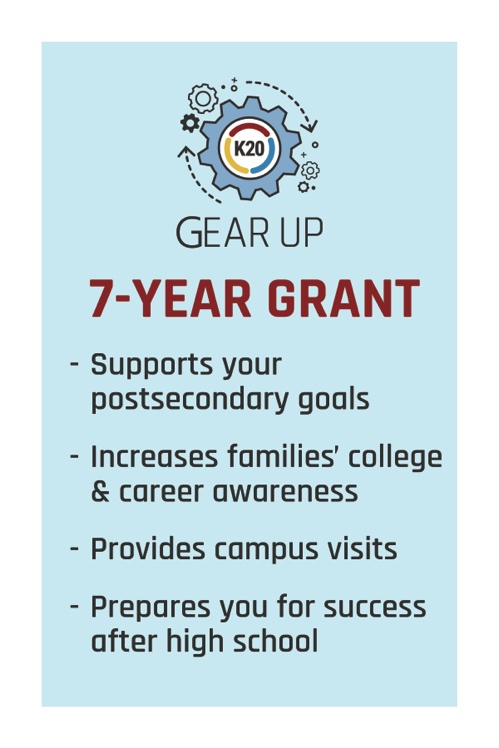 Evaluación de la actividad
Utilizando los bolígrafos proporcionados, selecciona una respuesta para cada pregunta rellenando completamente la burbuja.Lista de control de las estacionesPasa por cada estación y completa las tareas que se indican a continuación.Distínguete para GEAR UP
Recoge tu primer distintivo GEAR UP para mostrar tu apoyo a la beca GEAR UP.
¡Firma la pancarta GEAR UP! 
¡Tu firma dice que estás con nosotros en el camino hacia el éxito universitario! 
Haz una pose 
Pasa por la cabina fotográfica con otros estudiantes y hazte una foto con el póster que muestre el beneficio de ir a la universidad que sea más significativo para ti. Además, hay un montón de accesorios para “actuar”.
Una nota para tu futuro yo
Papelería GEAR UP con sobre. 
Evaluación de la actividad
Utilizando los bolígrafos proporcionados, selecciona una respuesta para cada pregunta rellenando completamente la burbuja.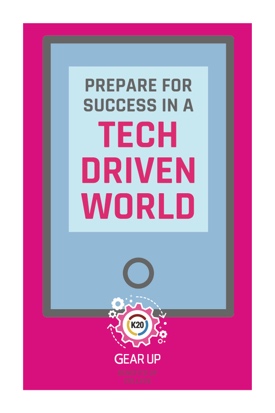 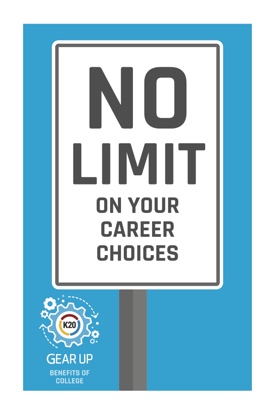 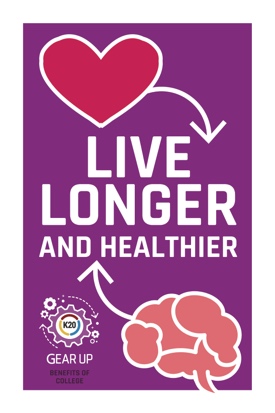 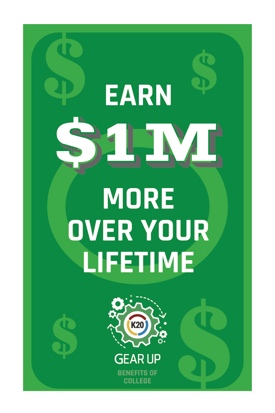 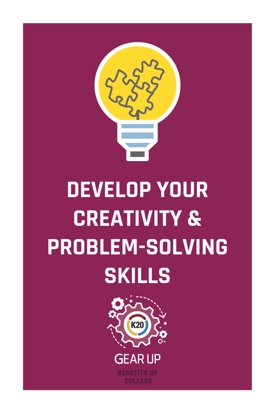 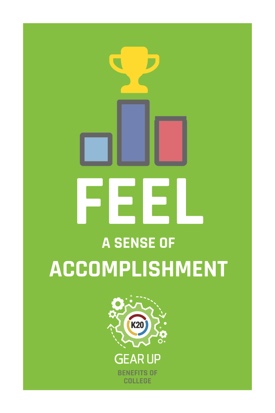 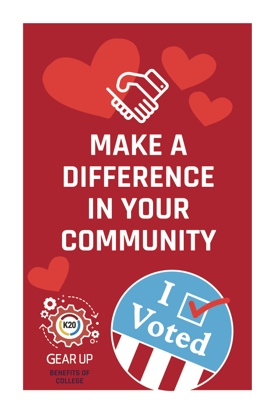 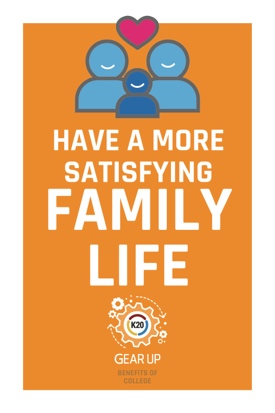 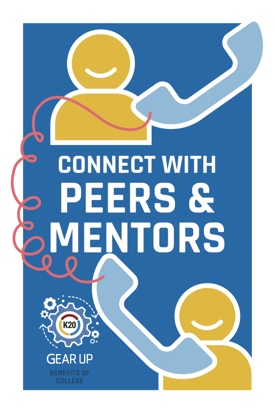 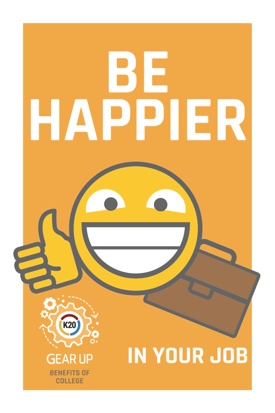 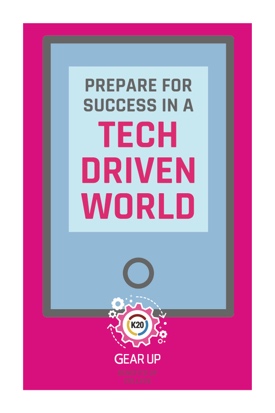 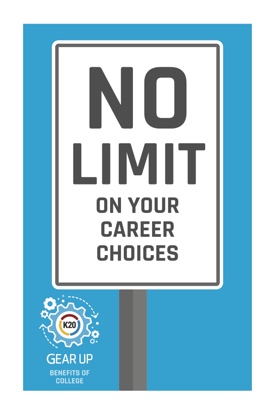 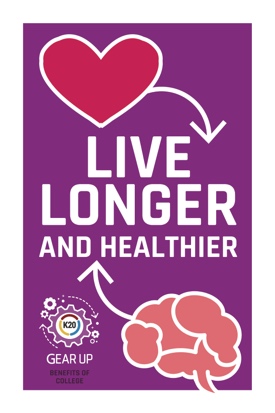 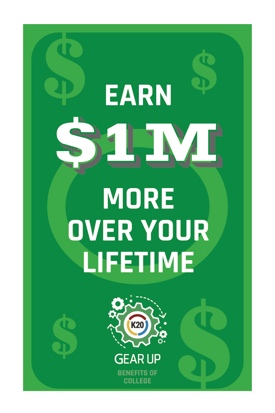 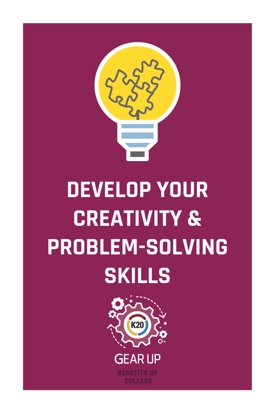 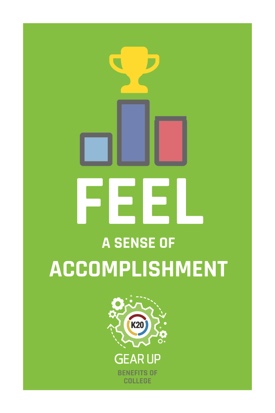 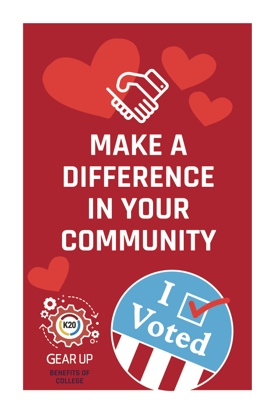 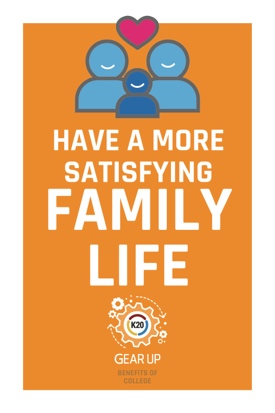 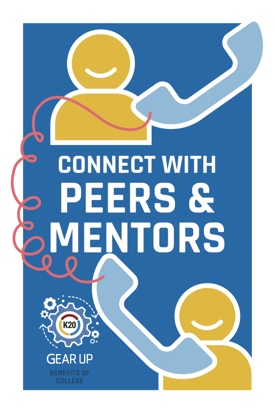 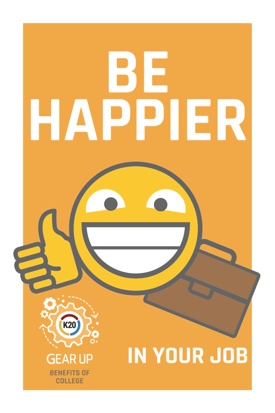 